DETRAN/AM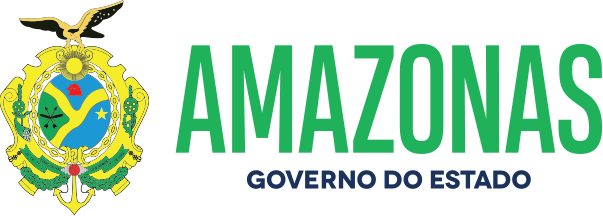 ESPÉCIE: Edital de Notificação de Imposição de Penalidade Nº 50/2022. O DETRAN/AM, fundamentado no caput do art. 282 da Lei 9.503, de 23.09.97, consubstanciado com a Resolução 619/16 do CONTRAN e no princípio constitucional do contraditório da CF; Considerando as reiteradas tentativas de entrega de Notificações de Imposição de Penalidade por infração de trânsito por meio postal; NOTIFICA que foram lavradas autuações cometidas pelos veículos de propriedade dos abaixo relacionados, facultando a efetivar Recurso em 1ª instância na JARI no prazo de quinze dias, a contar da data da publicação do presente edital, podendo ser adquirido o formulário para Recurso no site do DETRAN/AM. Da decisão da JARI caberá Recurso em 2ª instância junto ao CETRAN/AM na forma do art. 288/289 do CTB.Manaus, 12 de maio de 2022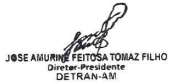 NºPlacaNº do AutoCódigo daInfraçãoData daAutuaçãoData do Recurso1 NOK-5250TD-00233929 659-9/2 27/01/22 13/06/222 NOO-8279TD-00233933 659-9/2 28/01/22 13/06/223 NOX-8499TD-00233162 659-9/2 01/02/22 13/06/224 JXB-4352TD-00238105 659-9/2 08/02/22 13/06/225 PHO-3337TD-00236097 655-6/1 10/02/22 13/06/226 PHO-3337TD-00236098 505-3/1 10/02/22 13/06/227 OAO-9J20TD-00227046 659-9/2 11/02/22 13/06/228 PHJ-4734TD-00229024 703-0/1 15/02/22 13/06/229 PHG-4H47TD-00238915 663-7/1 17/02/22 13/06/2210 NAK-5993TD-00236516 703-0/1 23/01/22 13/06/2211 OAL-2911TD-00224437 659-9/2 20/02/22 13/06/2212 OAO-9G22TD-00238322 501-0/0 20/02/22 13/06/2213 JXJ-8971TD-00238344 659-9/2 22/02/22 13/06/2214 QZA-0E86TD-00239446 703-0/1 24/02/22 13/06/2215 OAB-0960TD-00235722 672-6/1 25/02/22 13/06/2216 NPB-7761TD-00233886 501-0/0 26/02/22 13/06/2217 NPB-7761TD-00233887 511-8/0 26/02/22 13/06/2218 NPB-7761TD-00233888 516-9/1 26/02/22 13/06/2219 OAD-3263TD-00239319 659-9/2 26/02/22 13/06/2220 OAD-3263TD-00239320 501-0/0 26/02/22 13/06/2221 OAB-4708TD-00240705 501-0/0 26/02/22 13/06/2222 JXP-2437TD-00237634 663-7/2 27/02/22 13/06/2223 OAL-4E74TD-00233033 672-6/1 27/02/22 13/06/2224 JWS-3352TD-00233034 685-8/0 27/02/22 13/06/2225 PHV-9E81TD-00238375 703-0/1 28/02/22 13/06/2226 PHQ-4946TD-00236610 518-5/2 28/02/22 13/06/2227 NOO-2115TD-00238401 659-9/2 28/02/22 13/06/2228 PHC-6279TD-00241062 703-0/1 28/02/22 13/06/2229 QNW-2F09TD-00237642 504-5/0 28/02/22 13/06/2230 NOO-0607TD-00241712 518-5/1 01/03/22 13/06/2231 JWU-3344TD-00241720 659-9/2 01/03/22 13/06/2232 JXG-2802TD-00238385 501-0/0 01/03/22 13/06/2233 JWU-4692TD-00238952 659-9/2 01/03/22 13/06/2234 NOT-4709TD-00239529 583-5/0 01/03/22 13/06/2235 JXP-7I02TD-00237484 518-5/2 01/03/22 13/06/2236 NOQ-6595TD-00238959 659-9/2 02/03/22 13/06/2237 NOQ-6595TD-00238960 501-0/0 02/03/22 13/06/2238 PHA-6E54TD-00240510 659-9/2 02/03/22 13/06/2239 NPA-2818TD-00239031 659-9/2 02/03/22 13/06/2240 PHG-2301TD-00237832 659-9/2 03/03/22 13/06/2241 PHG-2301TD-00237833 501-0/0 03/03/22 13/06/2242 OAT-8596TD-00237131 672-6/1 01/02/22 13/06/2243 OIZ-8F85TD-00237161 728-5/0 02/02/22 13/06/2244 JXN-5458TD-00240929 520-7/0 10/03/22 13/06/2245 PHH-3C65TD-00242029 734-0/0 07/03/22 13/06/2246 PHH-3C65TD-00242027 506-1/0 07/03/22 13/06/2247 PHH-3C65TD-00242026 501-0/0 07/03/22 13/06/2248 PHV-1J22TD-00242412 501-0/0 04/03/22 13/06/2249 PHV-1J22TD-00242413 663-7/1 04/03/22 13/06/2250 PHO-4087TD-00242103 659-9/2 04/03/22 13/06/2251 OAH-8446TD-00237319 659-9/2 04/03/22 13/06/2252 NOR-7343TD-00237841 518-5/2 04/03/22 13/06/2253 NOP-9400TD-00224447 734-0/0 05/03/22 13/06/2254 QZD-5G28TD-00241740 659-9/2 05/03/22 13/06/2255 PHT-1G84TD-00233037 672-6/1 06/03/22 13/06/2256 PHX-7A54TD-00238842 763-3/1 06/03/22 13/06/2257 OAG-6513TD-00242124 659-9/2 06/03/22 13/06/2258 QZR-5J27TD-00237952 501-0/0 06/03/22 13/06/2259 QZB-3E97TD-00239339 665-3/1 06/03/22 13/06/2260 PHH-4090TD-00239054 663-7/1 06/03/22 13/06/2261 OXM-0645TD-00236290 659-9/2 17/02/22 13/06/2262 PHD-5349TD-00228894 676-9/0 19/02/22 13/06/2263 PHA-4424TD-00237762 659-9/2 07/03/22 13/06/2264 PHD-4C23TD-00242014 667-0/0 07/03/22 13/06/2265 OAC-2668TD-00240786 659-9/2 09/03/22 13/06/2266 OAC-2668TD-00240787 501-0/0 09/03/22 13/06/2267 OAC-2668TD-00240788 658-0/0 09/03/22 13/06/2268 JXG-7504TD-00242260 685-8/0 09/03/22 13/06/2269 PHS-8130TD-00238123 734-0/0 10/03/22 13/06/2270 JWV-2E25TD-00240928 518-5/1 10/03/22 13/06/2271 PHU-4G64TD-00240521 734-0/0 10/03/22 13/06/2272 JXX-2024TD-00234688 703-0/1 10/03/22 13/06/2273 QZN-4C77TD-00238979 501-0/0 12/03/22 13/06/2274 QZF-1D49TD-00229178 516-9/1 06/03/22 13/06/2275 QZD-1F69TD-00241816 501-0/0 10/03/22 13/06/2276 PHB-3150TD-00241824 659-9/2 10/03/22 13/06/2277 QZR-9D06TD-00242097 736-6/1 10/03/22 13/06/2278 PHT-2329AI-00380499 703-0/1 06/03/22 13/06/2279 JXD-4329TD-00233414 703-0/1 03/03/22 13/06/2280 PHU-0208TD-00233309 703-0/1 03/03/22 13/06/2281 OAF-0C78TD-00235066 703-0/1 03/03/22 13/06/2282 QZB-1E22TD-00241068 703-0/1 04/03/22 13/06/2283 PHC-7336TD-00237944 703-0/1 05/03/22 13/06/2284 PHN-2069TD-00242229 703-0/1 06/03/22 13/06/2285 NIL-5671TD-00239626 728-5/0 13/02/22 13/06/2286 NIL-5671TD-00239627 676-9/0 13/02/22 13/06/2287 JXH-6505TD-00240301 664-5/0 25/02/22 13/06/2288 PHP-7900TD-00228184 734-0/0 15/03/22 13/06/2289 PHE-9771TD-00241789 672-6/1 17/03/22 13/06/2290 PHB-7786TD-00241896 504-5/0 18/03/22 13/06/2291 NOT-9596TD-00236596 703-0/1 04/02/22 13/06/2292 NAQ-1830TD-00237816 672-6/1 21/02/22 13/06/2293 QZB-5B76TD-00242324 516-9/1 06/03/22 13/06/2294 NOV-3543TD-00242039 672-6/1 08/03/22 13/06/2295 NOV-3543TD-00242040 640-8/0 08/03/22 13/06/2296 NOV-3543TD-00242041 664-5/0 08/03/22 13/06/2297 NOQ-8975TD-00244239 672-6/1 18/03/22 13/06/2298 NOQ-8975TD-00244240 640-8/0 18/03/22 13/06/2299 QZS-7A06TD-00237785 703-0/1 18/03/22 13/06/22100 QZJ-0B28TD-00240342 663-7/1 18/03/22 13/06/22101 DNF-1C42TD-00240262 503-7/1 19/03/22 13/06/22102 PHZ-6A07TD-00240268 659-9/2 19/03/22 13/06/22103 OAG-5922TD-00238876 655-6/1 20/03/22 13/06/22104 OAH-7715TD-00240548 505-3/1 20/03/22 13/06/22105 QZN-7J26TD-00242585 703-0/1 20/03/22 13/06/22106 PHX-9229TD-00240986 703-0/1 20/03/22 13/06/22107 NAY-4412TD-00225928 501-0/0 20/03/22 13/06/22108 NON-8941TD-00237507 659-9/2 21/03/22 13/06/22109 OAL-0644TD-00238882 655-6/1 21/03/22 13/06/22110 PHL-6029TD-00228189 665-3/1 21/03/22 13/06/22111 PHL-6029TD-00228190 663-7/2 21/03/22 13/06/22112 JWO-9565TD-00243829 583-5/0 23/03/22 13/06/22113 PHZ-3I13TD-00244293 504-5/0 23/03/22 13/06/22114 PHM-7G17TD-00243241 658-0/0 23/03/22 13/06/22115 QZB-2C68TD-00245408 703-0/1 23/03/22 13/06/22116 OAD-9992TD-00239234 518-5/2 24/03/22 13/06/22117 PHK-9336TD-00243309 659-9/2 24/03/22 13/06/22118 NOP-4837TD-00243315 518-5/1 24/03/22 13/06/22119 JXQ-7627TD-00243317 685-8/0 24/03/22 13/06/22120 QZA-4G06TD-00243155 503-7/1 24/03/22 13/06/22121 QZJ-3E05TD-00241092 703-0/1 08/03/22 13/06/22122 OAK-5451TD-00242266 527-4/1 09/03/22 13/06/22123 OAK-5451TD-00242267 501-0/0 09/03/22 13/06/22124 OAK-5451TD-00242268 511-8/0 09/03/22 13/06/22125 QZR-9H88TD-00242129 659-9/2 10/03/22 13/06/22126 JWX-0C57TD-00242276 504-5/0 11/03/22 13/06/22127 JWY-4422TD-00239225 501-0/0 11/03/22 13/06/22128 OXM-9942TD-00237773 519-3/0 12/03/22 13/06/22129 PHI-0316TD-00242146 659-9/2 12/03/22 13/06/22130 NOW-3950TD-00242523 703-0/1 12/03/22 13/06/22131 QUJ-7I06TD-00241775 518-5/2 13/03/22 13/06/22132 NWX-1008TD-00237653 583-5/0 13/03/22 13/06/22133 NOX-5581TD-00237654 518-5/2 13/03/22 13/06/22134 PHW-4D35TD-00238989 658-0/0 13/03/22 13/06/22135 NOL-3590TD-00242152 659-9/2 13/03/22 13/06/22136 NON-5757TD-00242155 501-0/0 13/03/22 13/06/22137 NON-5757TD-00242156 703-0/1 13/03/22 13/06/22138 OAH-1476TD-00228182 659-9/2 15/03/22 13/06/22139 OAD-7617TD-00235090 659-9/2 15/03/22 13/06/22140 NOU-0558TD-00240798 659-9/2 15/03/22 13/06/22141 OAH-3505TD-00240532 520-7/0 15/03/22 13/06/22142 NOK-0945TD-00243801 659-9/2 15/03/22 13/06/22143 QZX-5A16TD-00240954 703-0/1 15/03/22 13/06/22144 NOU-6560TD-00239490 501-0/0 16/03/22 13/06/22145 OAB-0172TD-00245031 659-9/2 28/03/22 13/06/22